	Много праздников разных                Много праздников разных, а мы решили поиграть и заодно закрепить знания детей  дошкольного возраста по теме «Домашние и дикие животные». Помогли провести игру-викторину ребята старшей группы, они ответственно подошли к своим обязанностям. Малыши с восторгом следили за своими старшими товарищами, охотно выполняли задания. Всем было весело и интересно.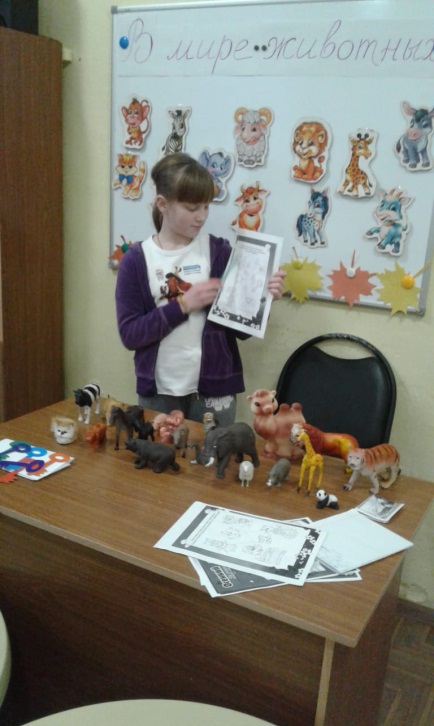 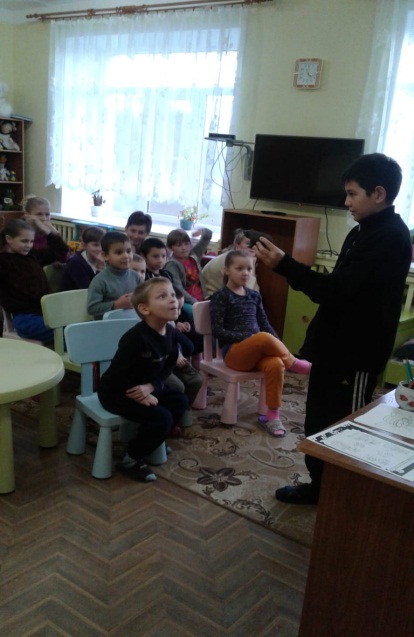 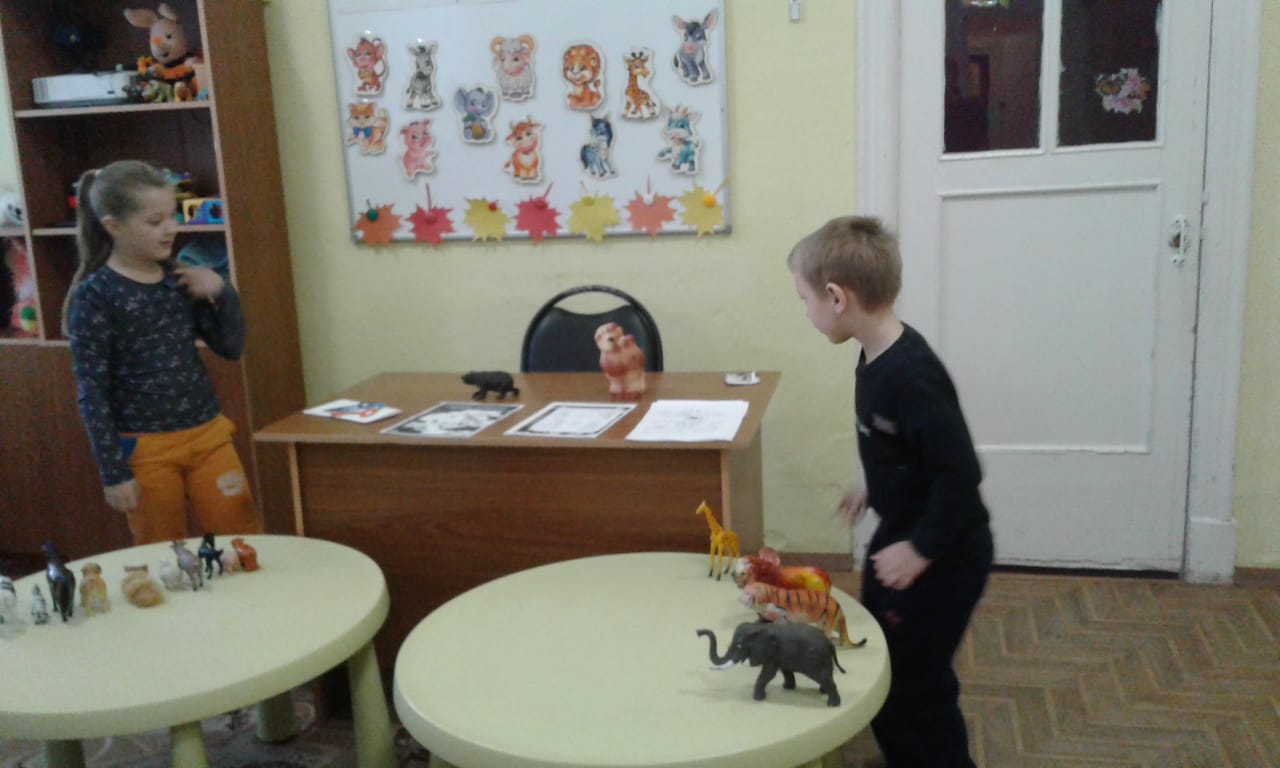 